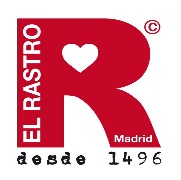 FORMULARIO DE INSCRIPCIÓN SOCIO/A  NOMBRE Y APELLIDOS:NIF/NIE:NOMBRE DEL ESTABLECIMIENTO:DIRECCIÓN COMERCIAL:ACTIVIDAD:CÓDIGO DEL LOCAL:TELÉFONO:CORREO ELECTRÓNICO:CUOTA MENSUAL DE 10 € EN LA CUENTA BANCARIA IBAN: ES79 0049 5104 1525 1606 1052Titular de la cuenta: Asociación de Comerciantes Nuevo Rastro MadridConsignar en el asunto de la transferencia el nombre del local asociado					En Madrid, a ____ de __________________ del 20 ___					Fdo.:La Asociación de Comerciantes Nuevo Rastro Madrid se compromete a cumplir con la privacidad de la base de datos y fichero, según lo recogido en la Ley Orgánica 15/1999 de Protección de Datos de Carácter Personal. Cualquier usuario puede ejercitar los derechos de oposición, acceso, rectificación y cancelación de los datos facilitados dirigiéndose por escrito a madridnuevorastro@gmail.com. Sus datos pueden ser utilizados para hacerle llegar información sobre las actividades y acontecimientos de nuestra asociación a través de cualquier medio de comunicación, preferentemente la vía electrónica, y su imagen para fines publicitarios y de promoción comercial por los que fue fundada la asociación. Si no desea recibirla, háganoslo saber dirigiéndose por escrito al correo electrónico de la asociación.